Задание 1. Фронтальный устный опрос (с использованием презентации)Вопросы для контроляЭталоны ответов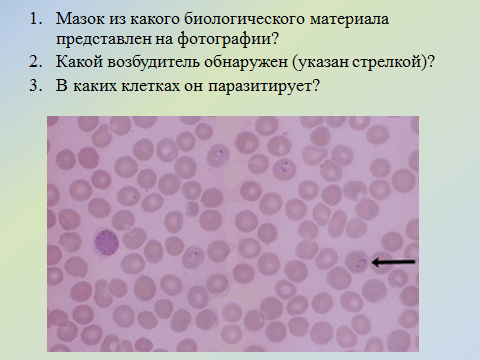 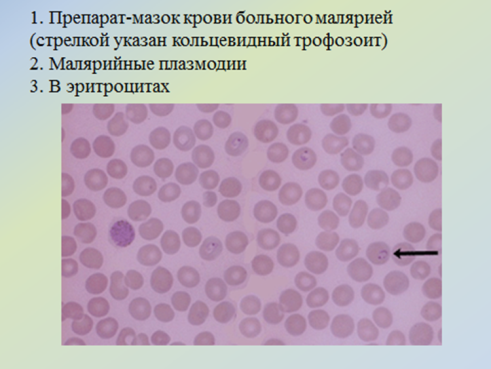 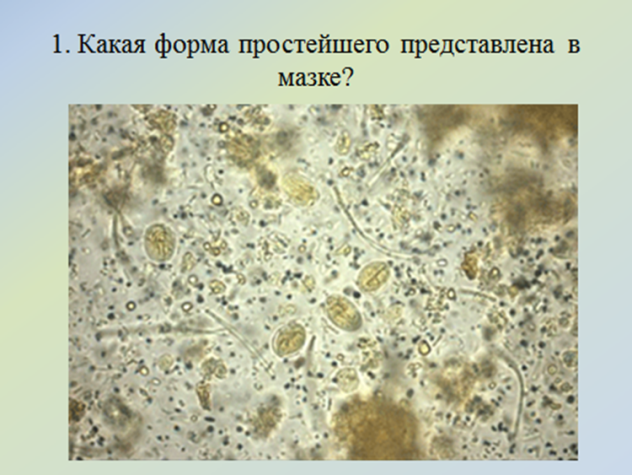 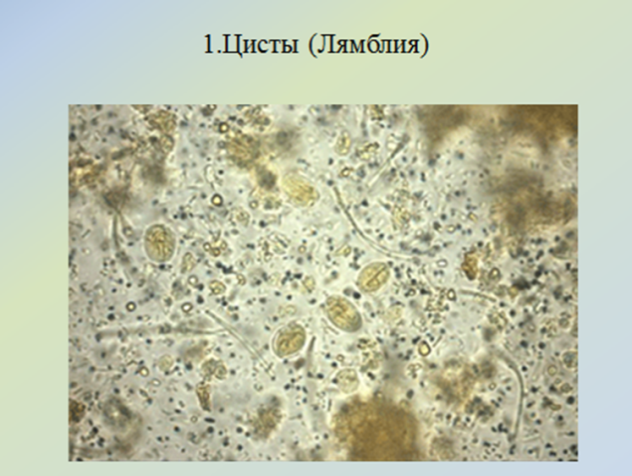 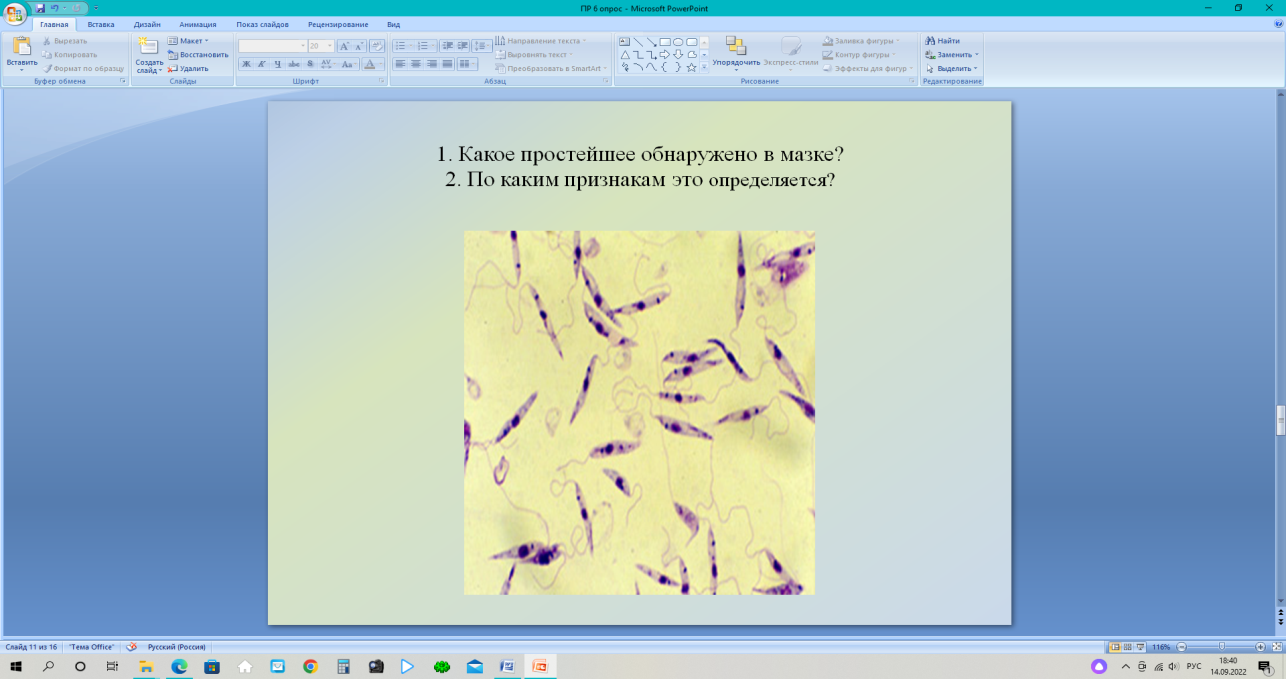 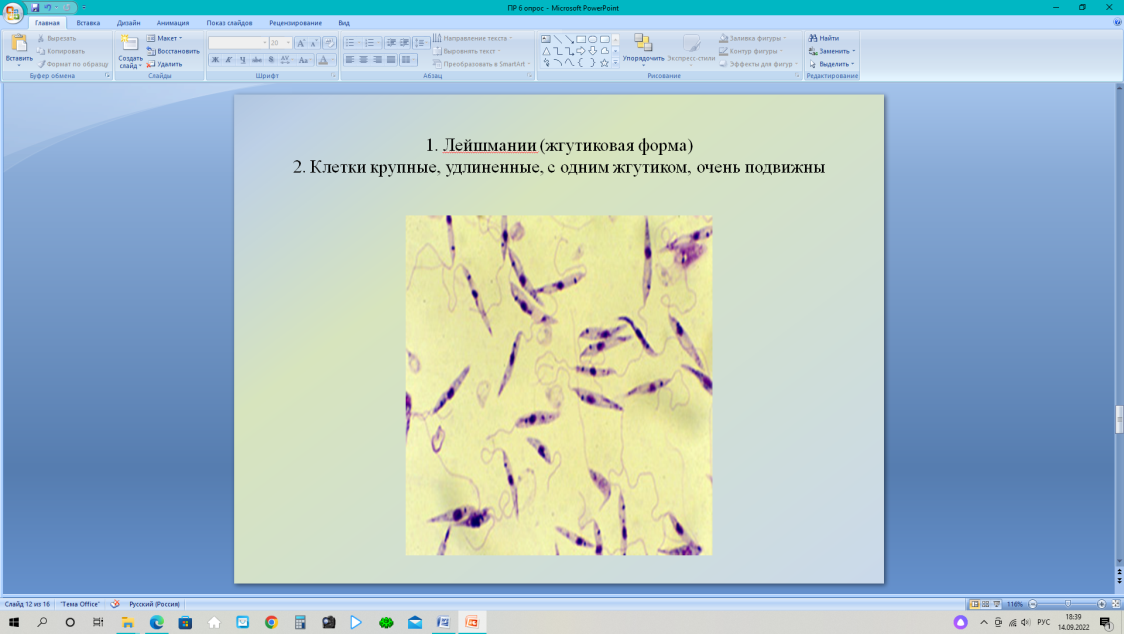 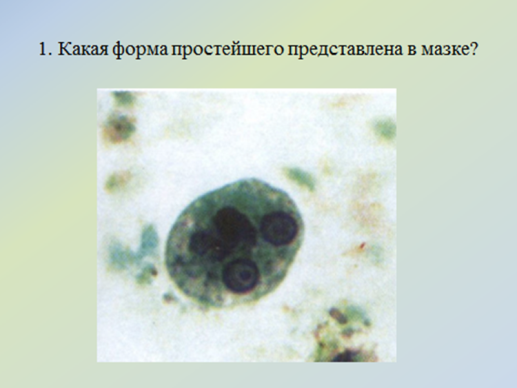 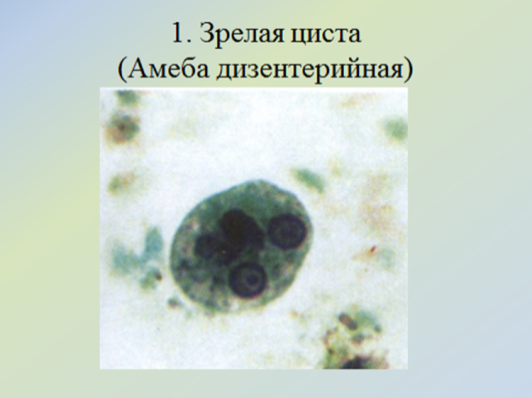 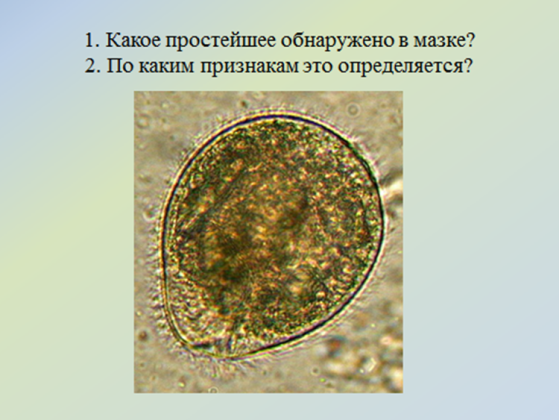 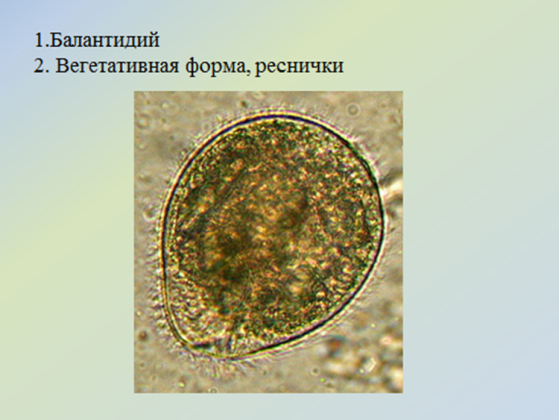 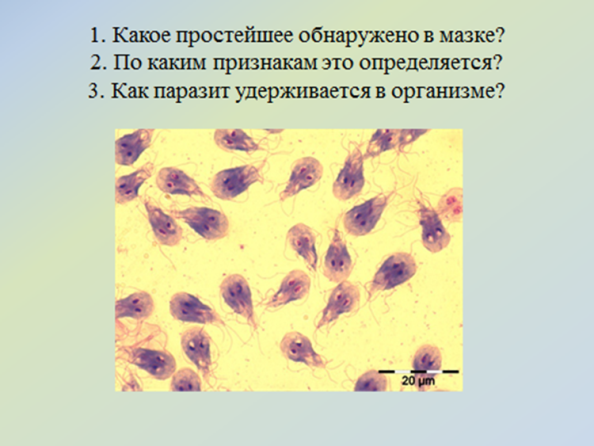 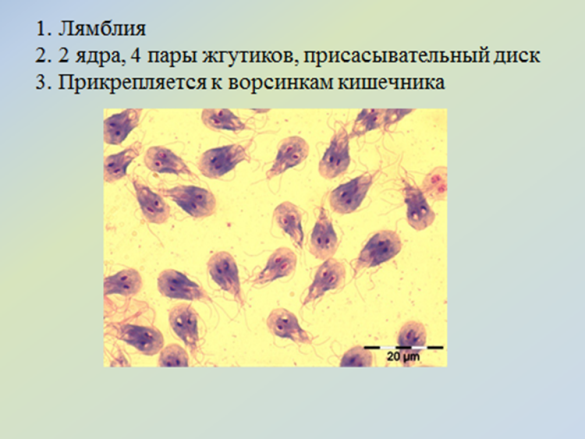 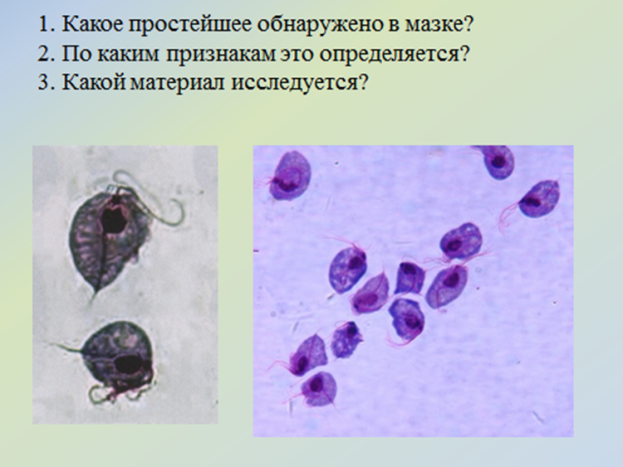 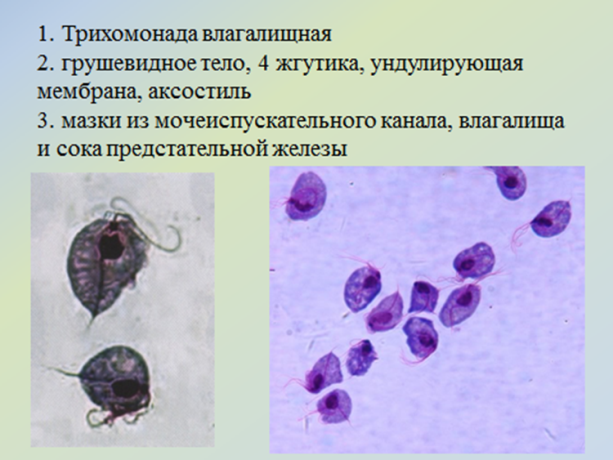 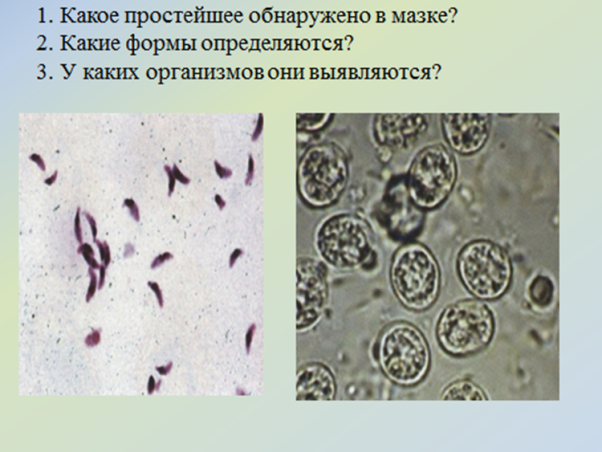 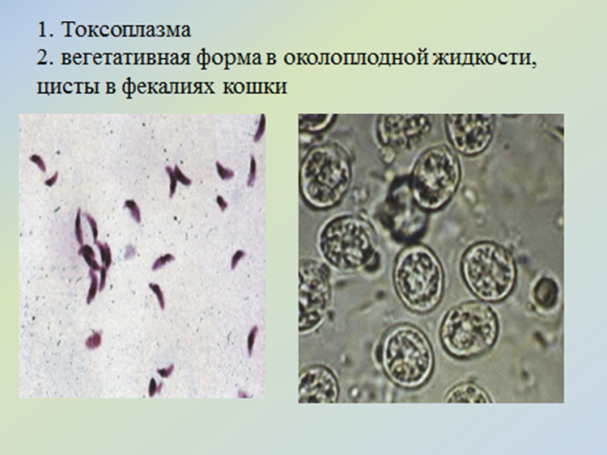 